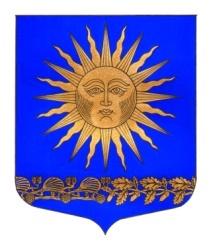 МУНИЦИПАЛЬНЫЙ  СОВЕТВНУТРИГОРОДСКОГО МУНИЦИПАЛЬНОГО  ОБРАЗОВАНИЯ  САНКТ-ПЕТЕРБУРГА ПОСЕЛОК СОЛНЕЧНОЕ ШЕСТОГО СОЗЫВА__________________________________________________________________________________Р Е Ш Е Н И Е        от  « 10 » сентября  2020 года                                                                                       № 24«О рассмотрении предложений прокуратуры Курортного района  от 04.08.2020 №07-21-2020/29»В целях приведения Устава внутригородского муниципального образования Санкт – Петербурга поселок Солнечное в соответствие с действующим законодательством Российской Федерации, руководствуясь Конституцией российской Федерации, Федеральным законом от 06.10.2003г. № 131-ФЗ «Об общих принципах организации местного самоуправления в Российской Федерации», Законом Санкт-Петербурга от 23.09.2009г. № 420-79 «Об организации местного самоуправления в Санкт-Петербурге», на основании предложений прокуратуры Курортного района Санкт-Петербурга от 04.08.2020 № 07-21-2020/29Муниципальный совет решил: Включить данные предложения в план нормотворческой деятельности муниципального совета муниципального образования Санкт – Петербурга поселок СолнечноеВнести изменения и дополнения в Устав и действующие нормативно-правовые акты. Ответственный исполнитель: глава МО- председатель МС п. Солнечное М.А.СафроновРешение вступает в силу с момента его принятия.Председатель МС –Глава МО п. Солнечное                                                                     М.А.Сафронов